Лабораторная работа №1-2Тема: «Знакомство с питательными средами, методами их приготовления и стерилизации».Цель: Познакомиться с методами стерилизации и приготовления питательных сред на примере МПА.Материалы и оборудование: стерильные чашки Петри, стеклографы, технохимические весы с разновесами, плитка, дистиллированная вода, стеклянные палочки, сушильный шкаф, термостат, химический стакан, полусинтетический МПА. ХОД РАБОТЫ1. Познакомиться с основными средами, методами стерилизации посуды. 2. Приготовить питательную среду из готового полусинтетического порошка МПА.3. Посеять микрофлору воздуха в различных вариантах опыта. Основные сведения о питательных средахРазличные питательные среды используют для выделения, выращивания и длительного сохранения микроорганизмов в культурах [1, 4].Основные требования к питательным средам следующие: • достаточное количество питательных веществ; • определенная реакция среды, являющаяся оптимальной для изучаемых микроорганизмов;• абсолютная стерильность, обеспечивающая возможность получения в среде чистых культур изучаемых бактерий.По физическому состоянию питательные среды бывают плотные, жидкие и полужидкие. В состав плотных питательных сред входит агар-агар или желатин. Затвердевает при температуре 30 °С.По составу питательные среды делятся на естественные (натуральные), искусственные (синтетические) и полусинтетические.Натуральные среды готовят из продуктов животного или растительного происхождения (мяса, рыбы, молока, овощей, фруктов и др.), поэтому точный состав этих сред неизвестен. Их используют в том случае, когда хотят вырастить различные виды микроорганизмов.Состав синтетических питательных сред точно известен, и их используют при изучении характерных особенностей обмена веществ у различных микроорганизмов.Чаще всего обычно используют полусинтетические среды. В их состав, кроме веществ известной химической природы, входят продукты растительного и животного происхождения. Примером таких сред могут быть мясопептонные среды, в которые, кроме мясного экстракта и пептона, входят: поваренная соль, фосфат калия. Полусинтетические среды хороши для выращивания определенных групп микроорганизмов, а также для выделения из среды продуктов их жизнедеятельности: антибиотиков, витаминов.Для выращивания определенного вида микроорганизмов используют элективные питательные среды. В них создаются благоприятные специфические условия для разведения определенного вида организмов. В такой среде интенсивно растет приспособленный к ней микроорганизм и угнетается размножение других видов. Например, в среде Виноградского развиваются только нитрифицирующие бактерии.Методы стерилизации посуды и питательных средСтерилизация – важнейший этап и главное условие получения чистых культур микроорганизмов. Стерилизуют посуду, инструменты и сами питательные среды, используемые в работе. Существует термическая и холодная стерилизация. Термическая стерилизация осуществляется горячим воздухом, насыщенным под давлением паром, прокаливанием на огне, кипячением и др. 1. Прокаливание на огне: в пламени горелки или спиртовки обычно стерилизуют петли и иглы для посева, предметные стекла, инструмент. 2. Кипячение – в течение 30 мин.: обычно кипятят шприцы, иглы, пищевые продукты и др. При этом могут сохраняться споры бактерий.3. Стерилизация сухим жаром – в специальном сушильном шкафу, как правило, стерилизуют хорошо вымытую посуду: колбы, пробирки и др.; обычно каждый предмет завертывают в бумагу. При температуре 160–170 °С погибают не только все микроорганизмы, но и их споры.4. Стерилизация паром проводится при температуре 100–120 °С, так как во влажной атмосфере микроорганизмы погибают быстрее при более низкой температуре.Существует два способа стерилизации паром:а) стерилизация насыщенным паром под давлением (примерно в 1 атм.) обычно осуществляется в автоклаве при температуре около 120 °С. Микроорганизмы и их споры погибают через 30–40 мин. Этот способ не приемлем для тех сред, которые содержат в своем составе белки или другие вещества, разрушающиеся при высокой температуре; б) стерилизация текучим паром в аппарате Коха при температуре 100 °С в течение 30–40 мин. Если его нет, можно использовать простую кастрюлю, наливая в нее небольшой слой воды. Однако следует помнить, что споры бактерий не погибают при однократном нагревании. Поэтому для полного обеспложивания текучим паром применяют повторные стерилизации, всего три-четыре раза с интервалом через сутки. В период между нагреваниями жизнеспособные споры прорастают, а при повторном нагревании развивающиеся молодые клетки погибают. Такой метод называют тиндализацией, или дробной стерилизацией.Лабораторная работа №3-6. 12-15СПОСОБЫ ДЛИТЕЛЬНОГО СОХРАНЕНИЯ ШТАММОВ МИКРООРГАНИЗМОВЦель занятияОзнакомление с основными положениями и требованиями по вопросам биобезопасности работы со штаммами-продуцентами. Изучить традиционные и современные методы хранения про-мышленных штаммов. Описать оборудование, реактивы и питательные среды для соз-дания благоприятных условий при хранении штаммов-продуцентов. Освоить практические навыки по хранению промышленных штаммов. Оборудование: холодильник, морозильная камера, сосуды Дюара, лиофилизатор, ламинарный бокс, настольный бокс, источники УФ-излучения, спецодежда (халаты, маски, чепчики, перчатки), водяная ба-ня, автоклав; одноразовая пластиковая и стеклянная посуда, пакеты био-безопасности, питательные среды и реактивы. Раздаточный материал, интернет-сайты. Литература Практикум по микробиологии. Н.И. Асонов, Р.В. Белоусова, Э.А. Преображенская. – М.: Агропромиздат. 1989. С. 79-115. Кухар Е.В., Киян В.С. Биотехнология грибов. Уч.пособие. – Ас- тана, 2012. – 289 с. Шевелуха В.С., Калашникова Е.А., Воронин Е.С. и др. Сельско-хозяйственная биотехнология. Под ред. В.С. Шевелухи. – М.: Высшая школа, 2003. – 469 с. Задание для студентов Задание 1. Изучить методы хранения штаммов-продуцентов с раз-работкой презентации или стендового доклада по каждому методу. Задание 2. Приготовить голодные питательные среды, подготовить землю, воду, опилки, растительный материал для хранения продуцентов. Задание 3. Провести пересев продуцентов и закладку на хранение. Задание 4. Составить протокол хода работы в рабочей тетради. Контрольные вопросыКакие существуют классические методы хранения штаммов-продуцентов? Какие современные методы хранения штаммов-продуцентов существуют? Опишите технологию приготовления голодных питательных сред, земли, воды, опилок, растительного материала для хранения про-дуцентов. Какие требования предъявляются к проведению пересевов про-дуцентов и их хранению? Методы хранения микробных культурНеобходимым условием успешной работы с микроорганизмами является правильное поддержание их в целях сохранения не только жизнеспособности клеток, но и таксономических, а также любых других, важных для исследователя свойств. Микроорганизмы разных систематических групп и даже различные штаммы и варианты одного вида отличаются чувствительностью к способу их хранения. Поэтому общего метода, одинаково пригодного для хранения многочисленных и разнообразных групп микроорганизмов, пока не существует. В крупных коллекциях разные группы микроорганизмов сохраняются индивидуальными методами. Кроме того, чтобы исключить возможность потери микроорганизма, каждый штамм сохраняется не одним, а несколькими способами. Известно, что при хранении микроорганизмов в результате их популяционной изменчивости, обусловленной гетерогенностью популяции, изменяются их физиолого-биохимические особенности и, в частности, снижается антибиотическая или ферментативная активность. В процессе хранения, так же как при культивировании бактерий в различных условиях, может происходить диссоциация, т.е. расщепление однородной популяции бактерий на варианты, различающиеся генетическими, физиолого-биохимическими и морфологическими свойствами. Поэтому в некоторых случаях целесообразно подбирать условия хранения, оптимальные для определенного варианта, например для варианта, обладающего наибольшей биосинтетической активностью.К числу наиболее распространенных способов хранения микроорганизмов относятся периодические пересевы на свежие питательные среды, сохранение культур на питательной среде под вазелиновым маслом, хранение клеток в лиофилизированном состоянии. Значительно реже микроорганизмы сохраняют при низких или сверхнизких температурах, в дистиллированной воде или 1%-м растворе хлористого натрия, а также на адсорбентах в высушенном состоянии. Выбор метода хранения во многом зависит от целей, для которых используются микроорганизмы, а также от имеющегося в распоряжении исследователя оборудования.1. ПЕРИОДИЧЕСКИЕ ПЕРЕСЕВЫ НА ПИТАТЕЛЬНЫЕ СРЕДЫЭтот способ был одним из первых приемов длительного сохранения микроорганизмов в лабораторных условиях и до настоящего времени широко используется в практике микробиологических работ. Аэробные микроорганизмы пересевают чаще всего на поверхность скошенной агаризованной среды, микроаэрофилы — в полужидкую среду, содержащую 0,2 — 0,3 % агара, анаэробы — в толщу плотной среды или в жидкую среду, соблюдая принципы техники Р. Хангейта. Культуры пересевают на свежие среды в 2 пробирки (колбы). В дальнейшем микроорганизмы из одной пробирки используют для работы, а культуру во второй пробирке оставляют для хранения и следующего пересева.Частота пересева на свежую среду различных микроорганизмов неодинакова и в большей степени определяется их свойствами. Многие микроорганизмы можно пересевать один раз в 1 —2 мес, хотя другие, например молочнокислые бактерии, нуждаются в более частых пересевах. Хранение культур в холодильнике при 4 —6 °С позволяет увеличить время между пересевами.Поддержание культур микроорганизмов регулярными пересевами имеет ряд существенных недостатков. Основной из них - возможная утрата некоторых морфологических и физиологических признаков. Кроме того, частые пересевы нередко снижают биохимическую активность культур, повышают опасность инфицирования ее посторонними микроорганизмами. При частых пересевах, особенно на жидкие среды, велика вероятность возникновения спонтанных мутантов и их селекция.2. ХРАНЕНИЕ ПОД МИНЕРАЛЬНЫМ МАСЛОМХранение под минеральным маслом широко используется для бактерий и микроскопических грибов. Этот метод обеспечивает довольно длительное сохранение жизнеспособности и стабильности таксономических и других признаков у микроорганизмов различных систематических групп. Масло предотвращает высыхание среды, замедляет процессы метаболизма и позволяет увеличить время между пересевами.Микроорганизмы выращивают на благоприятной агаризованной питательной среде; аэробные микроорганизмы — на поверхности коротко скошенной (под углом 45°) среды, микроаэрофилы и факультативные анаэробы — в полужидкой среде, анаэробы — в толще среды (посев уколом или в расплавленную среду с перемешиванием). Хорошо развившиеся культуры заливают маслом. Как правило, аспорогенные бактерии заливают через 2— 7 сут после посева в зависимости от скорости роста микроорганизма, бациллы и актиномицеты — в стадии сформировавшихся покоящихся форм. Дрожжи рекомендуется заливать маслом через 4—10, мицелиальные грибы — через 7 —12 сут. Наиболее пригодно для заливки культур микроорганизмов высокоочищенное медицинское вазелиновое масло с плотностью 0,8 — 0,9. Предварительно масло стерилизуют 1 ч в автоклаве при 1 ати, а затем для удаления влаги прогревают в течение 1 ч в сушильном шкафу при температуре не выше 150 ° С или оставляют на двое-трое суток при комнатной температуре. Культуры заливают маслом так, чтобы его слой не превышал 1 см над средой или верхним краем скошенной среды, и сохраняют при комнатной температуре либо в холодильнике при 4 — 6 °С.Для пересева клетки из-под масла отбирают петлей и, удалив излишек масла проведением петли по стенке пробирки, переносят на свежую питательную среду. Рекомендуется использовать среду того же состава, на которой культуру хранили. Многие микроорганизмы в первом пассаже после хранения под маслом развиваются медленнее, однако при последующих пересевах скорость их роста восстанавливается.Метод хранения микроорганизмов под вазелиновым маслом прост, удобен в обращении, может быть использован в любой лаборатории. К недостаткам его можно отнести возможность инфицирования помещения микроорганизмами за счет разбрызгивания масла при обжигании петли, а также необходимость специальной очистки посуды от масла.3. ХРАНЕНИЕ В ЛИОФИЛИЗИРОВАННОМ СОСТОЯНИИХранение лиофильно высушенных клеток — широко распространенный метод длительного сохранения микроорганизмов. Лиофилизацией называют процесс высушивания под вакуумом замороженных клеток. Лиофильно-высушенные клетки сохраняют в ампулах, запаянных под вакуумом или в струе стерильного газа (чаще всего азота). Применение этого метода позволяет в течение 10 — 20 лет и более сохранить без заметных изменений жизнеспособность, морфологические, культуральные, физиологические свойства, а также биохимическую активность клеток.Микроорганизмы, подлежащие лиофилизации, выращивают в оптимальных условиях до начала стационарной фазы роста или окончания формирования покоящихся форм. Рис. 4. Последовательность (1—6) вскрытия двухкамерной ампулы с лиофильно высушенными клетками микроорганизмов (а) и различных однокамерных ампул (б)Затем клетки, или соответственно, покоящиеся формы суспендируют в специальных жидкостях, получивших название защитных сред. В состав защитных сред входят различные вещества, которые предохраняют клетки от повреждений в период замораживания и высушивания.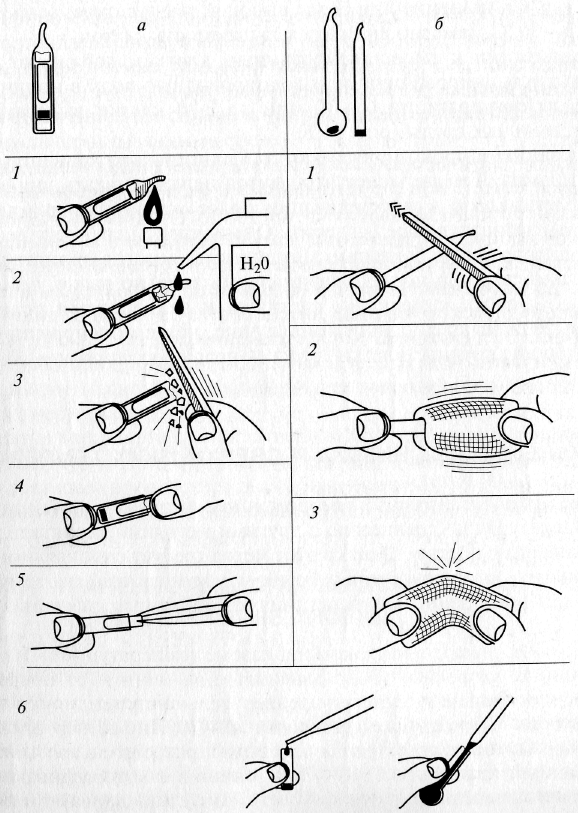 Ниже приведены рецепты некоторых защитных сред, используемых при лиофилизации клеток различных микроорганизмов: • желатин — 1 г, сахароза — 10 г, вода дистиллированная — 100 мл;• молоко обезжиренное — 100 мл, глюкоза — 7 г;• молоко обезжиренное — 100 мл, NH4Cl— 0,5 г, аскорбиновая кислота - 0,5 г, тиомочевина — 0,5 г;• лошадиная сыворотка — 75 мл, мясной бульон — 25 мл, глюкоза — 7,5 г.Для успешной лиофилизации плотность микроорганизмов в защитной среде должна быть как можно более высокой: 109— 1010клеток в 1 мл. Полученную суспензию разливают в ампулы из нейтрального стекла по 0,5 — 1,0 мл, замораживают при температуре от -20 до -70 °С, затем высушивают и запаивают под вакуумом. Остаточная влажность лиофилизированных клеток колеблется от 1 до 6 % и определяется составом защитной среды и режимом высушивания. В различных лабораториях режимы замораживания и высушивания заметно варьируют и во многом зависят от имеющегося оборудования. Ампулы с лиофильно высушенными клетками рекомендуется сохранять в темноте при температуре 4 —6°С. Хранение при более высокой температуре, особенно превышающей 25 — 30 °С, заметно снижает выживаемость клеток. Для реактивации к лиофилизированным клеткам добавляют по каплям стерильную дистиллированную или водопроводную воду в количестве 0,5 — 1,0 мл (рис. 4). После регидратации (от 10 мин до 2 ч) клетки высевают на более богатые питательные среды.Лиофилизацию широко применяют для длительного хранения различных микроорганизмов. Тем не менее этот метод нельзя считать универсальным. Следует отметить, что к лиофилизации более устойчивы грамположительные, чем грамотрицательные бактерии. Очень плохо переносят ее фототрофные и хемолитотрофные бактерии, микоплазмы, многие облигатные анаэробы. Выживаемость спор после лиофилизации заметно выше, чем вегетативных клеток. Дрожжи с мелкими клетками и аскоспорами родов PichiaиLipomycesвыдерживают лиофилизацию лучше, чем слабоспорулирующие или неспорулирующие крупные клетки дрожжей родовSaccharomyces,Kluyveromyces,Rhodotorula.4. ХРАНЕНИЕ ПРИ НИЗКИХ И СВЕРХНИЗКИХ ТЕМПЕРАТУРАХХранение микроорганизмов в замороженном состоянии при низких и сверхнизких температурах по сравнению с другими методами характеризуется наибольшей универсальностью. Однако этот метод требует специального оборудования и большой осторожности в работе с жидким азотом, поэтому используется лишь для сохранения микроорганизмов, не выдерживающих лиофилизацию.Клетки замораживают в широком диапазоне температур (от -10 до -196 °С) и при различных скоростях замораживания. Для защиты от повреждающего действия низких температур клетки предварительно суспендируют в растворах криопротекторов. Чаще других применяют 10 — 20%-й раствор глицерина, 7 — 10%-й раствор диметилсульфоксида или 20%-й раствор сахарозы. Суспензию клеток с высокой плотностью (109—1010клеток в 1 мл) разливают в ампулы или флаконы с завинчивающейся крышкой. Ампулы запаивают и помещают в холодильник с температурой -70 °С (скорость охлаждения 1°С/с), а затем переносят в жидкий азот, где и сохраняют при -196 °С. Оттаивание замороженных клеток должно быть как можно более быстрым. Поэтому ампулы погружают на 2 мин в водяную баню с температурой 35— 45оС. Клетки из ампул высевают на богатые питательные среды.При температуре хранения от -20 до -40 °С хорошо выживают немногие микроорганизмы; значительно эффективнее хранение при -70 °С в твердой углекислоте и особенно в условиях сверхнизких температур: при -196 °С (жидкий азот) или при -210°С (газовая фаза жидкого азота).5. ХРАНЕНИЕ В ГЛИЦЕРОЛЕОдним из самых удобных методов хранения микроорганизмов является их содержание при низких температурах (-20 °С) в растворах глицерола, который служит криопротектором. Данный способ широко распространен, однако не все микроорганизмы выдерживают такую обработку. Поэтому считается, что для клеток, подвергаемых замораживанию в глицероле, необходимы предварительные эксперименты по определению степени их выживаемости. Наибольшее распространение этот способ консервации микроорганизмов получил при хранении суспензий различных спор.Для проведения экспериментов по хранению готовят 50%-й раствор глицерола в дистиллированной воде и стерилизуют его при 1 ати в течение 30 мин. Клетки из выросших культур (обычно из середины экспоненциальной фазы роста), предназначенные для хранения, смешивают в пропорции 1:1 с 50%-м глицеролом, перемешивают и ставят в морозильник. Хранить суспензии удобно в стерильных пробирках Эппендорф, а для их приготовления использовать автоматические пипетки со стерильными наконечниками и готовить смеси в ламинарном шкафу. Из сохраняемых клеток периодически (2 — 6 раз в год) отбирают пробы для проверки на выживаемость. В зависимости от результатов проверки рассчитывают схемы консервации той или иной культуры и периодичности их пересева.Для культур микроорганизмов с твердых сред перед смешиванием с глицеролом готовят суспензии в жидкой среде или в оптимальном для хранения буферном растворе (проверяется экспериментально). Можно также суспендировать клетки с твердых сред непосредственно в 25%-м стерильном глицероле.6. ХРАНЕНИЕ В ДИСТИЛЛИРОВАННОЙ ВОДЕ ИЛИ 1%-м РАСТВОРЕ ХЛОРИДА НАТРИЯЭтот метод не требует специального оборудования и доступен любому экспериментатору.Микроорганизмы предварительно выращивают в оптимальных условиях, При необходимости центрифугируют, после чего клетки суспендируют в дистиллированной воде или 1%-м растворе хлорида натрия. Успешному сохранению клеток способствует высокая плотность суспензии: не менее 108— 109клеток в 1 мл.Суспензию разливают в стерильные пробирки или флаконы и сохраняют в холодильнике или при комнатной температуре. Рекомендуется оставлять на хранение клетки начала стационарной фазы роста культуры или сформировавшиеся покоящиеся формы — споры, цисты.Допустимые сроки хранения некоторых микроорганизмов этими методами в холодильнике при 4 — 6 °С варьируют от 6 до 12 мес. в зависимости от вида бактерий.7. ХРАНЕНИЕ В ВЫСУШЕННОМ СОСТОЯНИИ НА АДСОРБЕНТАХЭтот метод применяют главным образом для актиномицетов, микроскопических грибов и анаэробных бактерий, образующих споры. В качестве адсорбентов используют почву, кварцевый песок, силикагель, вату, фильтровальную бумагу. Разработанной стандартной техники этот способ не имеет. В самом общем виде он сводится к тому, что стерильный адсорбент, помещенный в ампулы, смешивают с густой суспензией клеток и высушивают под вакуумом или при комнатной температуре. Имеются данные, что у актиномицетов после хранения в почве или кварцевом песке восстанавливаются некоторые таксономические признаки (окраска воздушного и субстратного мицелия), которые были утрачены в процессе длительного культивирования в лаборатории.8. ОЦЕНКА ЖИЗНЕСПОСОБНОСТИ МИКРООРГАНИЗМОВ ПОСЛЕ ДЛИТЕЛЬНОГО ХРАНЕНИЯЖизнеспособность микроорганизмов после различных сроков хранения определяют путем высева их на богатые питательные среды с последующим подсчетом выросших колоний. Процент выживаемости микроорганизмов находят по отношению числа сохранившихся клеток к первоначальному числу жизнеспособных клеток (до начала хранения), принятому за 100 %. Лабораторная работа № 7-9Тема:  Изучение  морфологии  клеток дрожжевых грибов и определение подъемной силы Saccharomyces cerevisia.Теоретические пояснения:Дрожжи - все высшие грибные организмы, находящиеся в одноклеточной форме в ростовой фазе и размножающиеся почкованием или делением. Важным следствием одноклеточного существования является повышение метаболической активности, интенсификация обмена с окружающей средой в результате увеличения отношения поверхности клетки к ее объему.Наиболее типичным способом бесполого размножения является почкование; бинарное деление наблюдается редко. Клетки, получающиеся в результате почкования, могут оставаться соединенными, образуя псевдомицелий. Клетки мицелия могут быть одинаковыми либо разных размеров. В таком случае различают простой или дифференцированный ложный мицелий. Почкование начинается с появления на поверхности клетки небольшого сферического выроста, который увеличивается в размерах и отшнуровывается от материнской клетки, оставляя на ней шрам или почечный рубец. Почки возникают одновременно (множественное почкование) или же всегда на одном и том же месте (по полюсам). Иногда при отделении почки от материнской клетки в перешейке закладывается перегородка – септа. Такой способ называется почкующимся делением (Рис.22).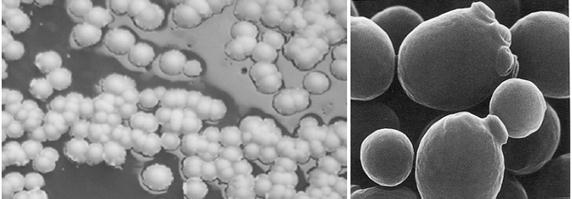 Рис. 22. Saccharomyces cerevisia: колонии на сусловом агаре (слева), почкующиеся клетки (справа),(Прудникова, 2008)Дрожжи используются в заквасках для получения хлеба и кисломолочных продуктов, при изготовлении пива и вина, сидра, виноградных и ягодных вин, спирта и крепких напитков, получение липидов и полисахаридов, белков и многоатомных спиртов, органических кислот, витаминов, ферментов. Дрожжевые препараты находят применение в медицине, фармакологии и в качестве кормовых добавок в рационах сельскохозяйственных животных. Разрушение дрожжами сложных природных и неприродных соединений – важное свойство, которое используется для очистки сточных вод промышленных предприятий.Осмофильные дрожжи лучше растут при высоких концентрациях сахара в среде (50 % и выше) – Zygosaccharomyces - встречаются в пчелиных ульях, являются причиной порчи меда, варенья, джема, вызывают скисание вин. Некоторые виды дрожжей – Pichia, Hansenula – ассоциированы с насекомыми-ксилофагами (короедами) и встречаются в местах их обитания. Они используют в качестве питательных веществ целлобиозу и ксилозу. Некоторые дрожжи, такие как Candida, могут быть возбудителями тяжелых заболеваний (Рис.23).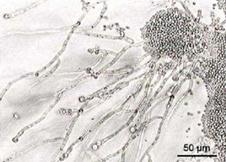 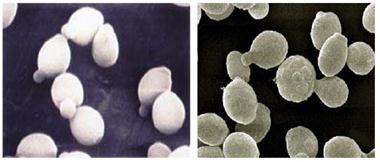 Рис.23. Candida albiens (слева), Zygoccharomyces (по центру) и Pichia (справа), Прудникова, 2008)Термин «дрожжи» таксономического значения не имеет. Филогенетические связи обнаруживаются как с сумчатыми, так и с базидиальными грибами. Дрожжи, у которых половой процесс не обнаружен, относят к несовершенным грибам (р. Candida). У дрожжей из класса аскомицетов в результате полового процесса образуются сумки с аскоспорами (33 рода, наиболее изучен р. Saccharomyces). Базидиомицетовые дрожжи при половом процессе образуют базидии, на которых формируются экзогенные половые споры – споридии (р. Filobasidium, Filobasidiella). Еще более упрощенными формами следует считать аспорогенные дрожжи. Только некоторые из них образуют мицелий; большинство размножается исключительно почкованием (р. Torulopsis).Цель работы: изучить морфологию клеток дрожжевых грибов и определить подъемную силу Saccharomyces cerevisia.Материалы и оборудование: микроскоп, предметные стекла, покровные стекла, пинцет, бактериологическая петля, спиртовка, спички, карандаш по стеклу, пипетки объемом 1 и 2 см3 , дистиллированная вода, чистые культуры дрожжей, красители (метиленовый синий, основной фуксин, фуксин Циля, генцианвиолет), раствор Люголя, этиловый спирт, иммерсионное масло для микроскопии, мука, 2,5 % раствор хлорида натрия.Ход работы:1. Приготовьте фиксированный препарат из чистой культуры дрожжей. Окрасьте по Грамму. Полученный препарат рассмотрите под иммерсией. Зарисуйте в альбом.2. Приготовьте препарат типа «раздавленная капля». Рассмотрите под иммерсией и зарисуйте форму клеток и их строение: цитоплазму, вакуоли и включения запасных питательных веществ. Цитоплазма более темная зернистая масса, вакуоли имеют вид светлых просвечивающихся пятнышек, капли жира светлые, блестящие, включения имеют вид плотных зернышек. Найти и зарисовать почкующиеся клетки. Окрасить препарат раствором метиленовой сини до темно-голубого цвета. Отметить наличие живых (почкующихся) клеток и окрашенных в синий цвет (мертвых).3. Определить подъемную силу дрожжей:- Отвесить навеску дрожжей 0,31 г.- Добавить 4,8 мл раствора поваренной соли, нагретого до 35⁰С. Тщательно перемешать.- Добавить 7 г муки. Скатать шарик из теста.- Опустить шарик в стакан с водой 35⁰С и ставят в термостат при 35⁰С. Заметить время и дождаться всплывания шарика на поверхность воды.- Подъемная сила (g)=t * 3,5 (мин), где t – время всплывания шарика, 3,5 – эмпирический коэффициент.- Результаты занести в альбом.Вопросы для самоконтроля:1. Почему термин «дрожжи» не имеет таксономического значения?2. Как осуществляется размножение дрожжей?3. Что называется почкующимся делением?4. Какое применение находят дрожжи в промышленности?Лабораторная работа №10-11Тема: «Виды брожений. Уксуснокислое брожение».Цель: знакомство с химизмом процесса брожения, морфологией микроорганизмов.Материалы и оборудование: кислое пиво, чайный гриб, 10-процентный р-р соды, 10-процентный р-р хлорного железа (FeCl3), р-р йода, р-р люголя, фуксин, спирт, генцианвиолет, полоски фильтровальной бумаги, предметные стекла, спиртовки.ХОД РАБОТЫ1. Рассмотреть и описать микроорганизмы, зарисовать их с живых и фиксированных препаратов. Живые препараты приготовить методом раздавленной капли и висячей капли из пленки и р-ра чайного гриба, кислого пива, подкрасить р-ром йода, люголя. Мазки окрасить по Граму.2. Сделать качественную реакцию на уксусную кислоту.Процесс уксуснокислого брожения вызывается группой бактерий, являющихся облигатными аэробами. Они окисляют этиловый спирт до уксусной кислоты и воды в строго аэробных условиях:С2Н5ОН + О2 = СН3СООН + Н2О = Е(494 кДж).При этом выделяется значительное количество энергии. Различные продукты, содержащие алкоголь (спирт, вино, пиво), являются благоприятным субстратом для развития уксуснокислых бактерий, попадающих сюда из воздуха.Эти бактерии встречаются повсеместно в природе, пыли, на фруктах, овощах. Уксуснокислые бактерии объединены в род Асetоbасtег. На поверхности растворов бактерии образуют пленки, состоящие из полисахаридов. Типовой вид Асetоbасtеr aceti представлен слабоподвижными палочковидными эллиптическими клетками, одиночными, в парах или цепочках с размерами 0,6–0,8 х 1,0–3,0 мкм.Это бесспоровые грамотрицательные палочки, облигатные аэробы, они растут и размножаются на поверхности питательных сред, образуя тонкие пленки. Нередко образуют инволюционные формы в виде раздутых, разветвленных или нитевидных образований. Асetоbасtеr aceti образует гладкую слизистую пленку, желтеющую от раствора йода. Палочка активно развивается при температуре около 34 °С, выносит концентрацию уксусной кислоты до 6 %. Асetоbасtеr xylinum образует в культуре грубую, морщинистую, слизистую пленку значительной толщины. Клетки окрашиваются йодом в синий цвет. Бактерии живут в пленке чайного гриба, в сообществе с дрожжами. Такой симбиоз взаимовыгоден: дрожжи сбраживают сахар до спирта, а уксуснокислые бактерии окисляют спирт до уксусной кислоты.Acetobacter pasteurianum образует сухую морщинистую пленку, поднимающуюся по стенкам колбы и окрашивающуюся от йода в синий цвет. Форма бактерий морфологически близка к Ас. aceti. Развивается на алкогольных напитках [1, 4, 9, 12].Проведение качественной реакциина уксусную кислотуЗакладка опыта: за неделю-полторы до занятия в конические колбы наливают тонкий слой пива (1 см). Толщина слоя пива имеет большое значение для исхода опыта, так как для уксуснокислых бактерий должны быть созданы аэробные условия. К пиву добавляют немного (0,5 мл) спирта. Колбы закрывают ватными тампонами и ставят в термостат при температуре 30–35 °С на несколько суток.Содержимое колб анализируют, описывают характер образовавшихся пленок, микроскопируют окрашенные мазки, делают качественную реакцию на СНЗСООН. Для этого к 5 мл скисшего пива в пробирку добавляют 2 мл 10-процентного р-ра соды и немного хлорного железа (3) той же концентрации. Смесь нагревают. При наличии уксусной кислоты появляется красное окрашивание вследствие образования ацетата железа:3СН3СООNa + FeCl3 → (СН3СОО)3Fe + 3NaClпо